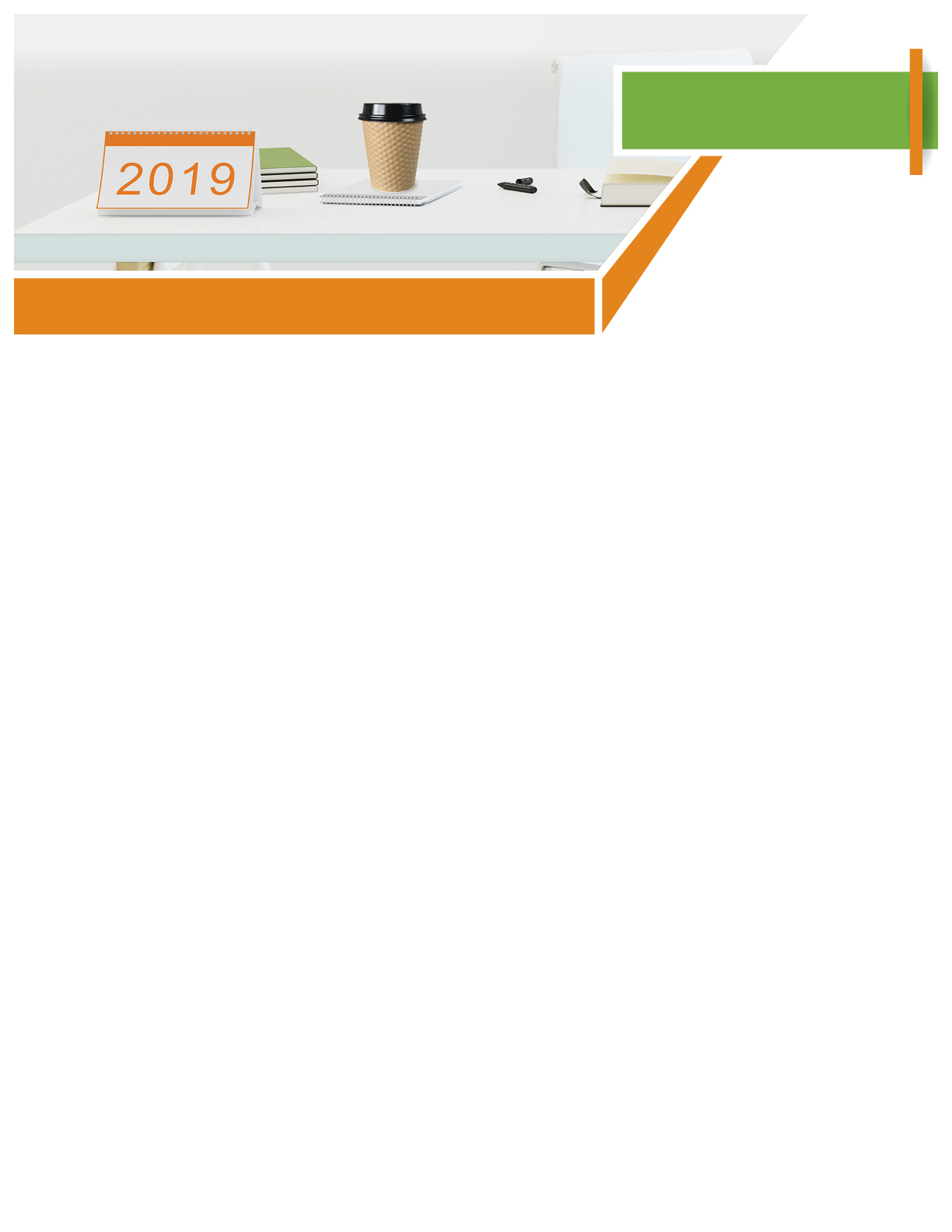 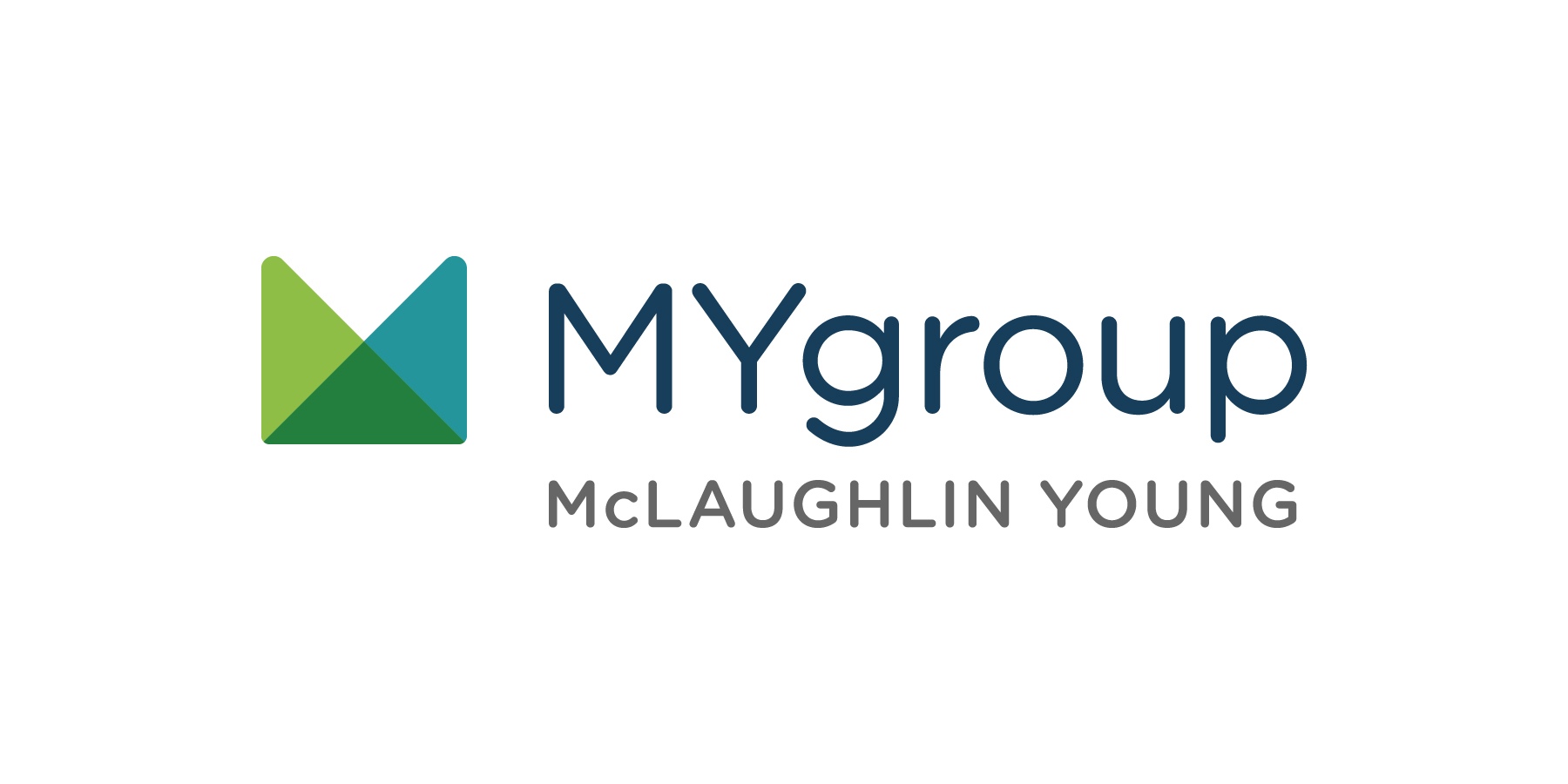 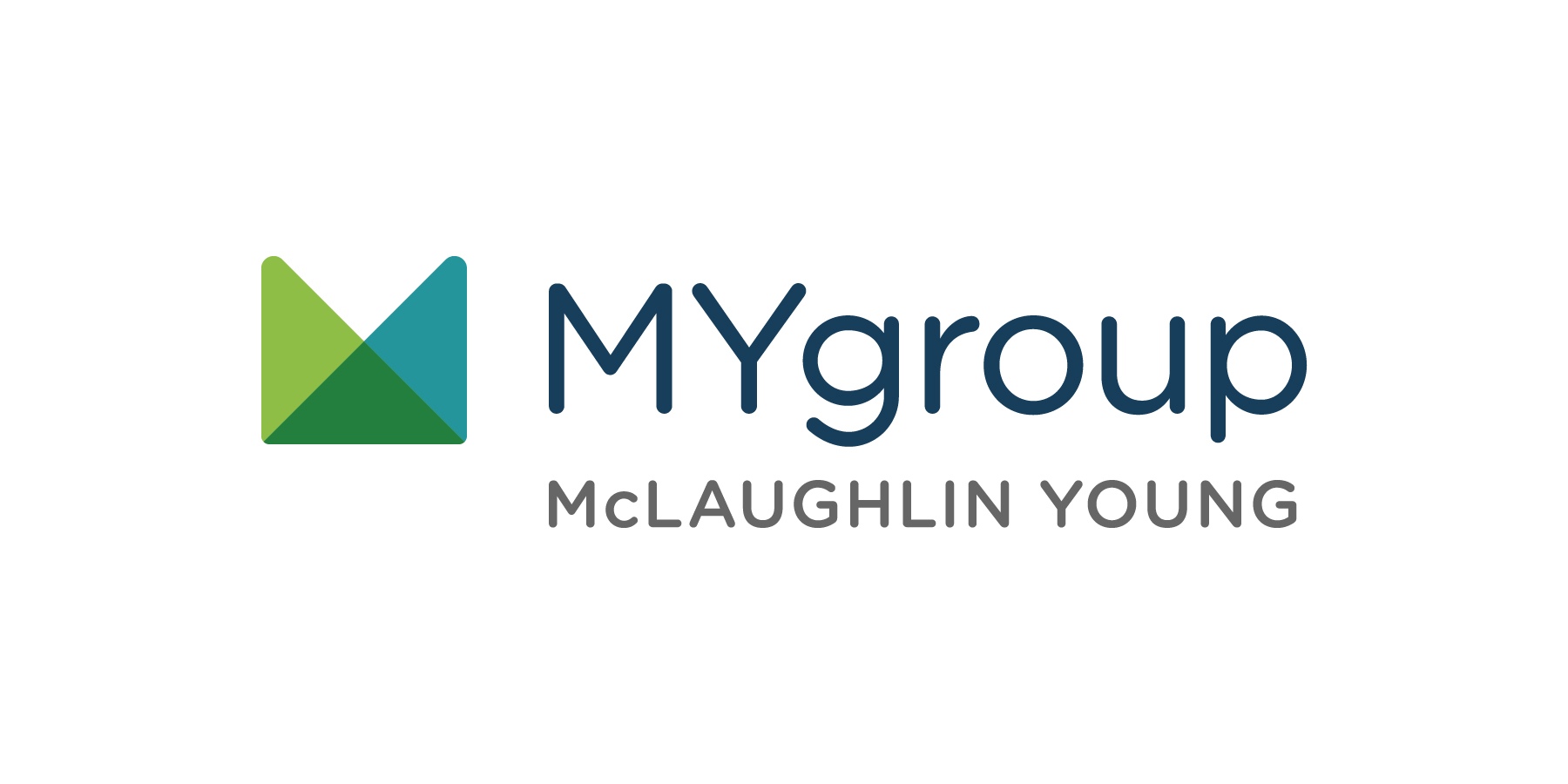 THEMEONLINE SEMINARDESCRIPTION Seminars can be found on your home page, or you can search for them by title.JANWorkplace RelationshipsBuilding Positive Relationships at Work Available on Demand Starting Jan 15thExamine patterns in our workplace relationships and how we can alter our approach to make them positive.FEBRecognizing a Need for SupportMental Health First Aid Available on Demand Starting Feb 19thRecognize the signs of someone who might be facing emotional concerns, and learn best practices for offering support.MARRespecting Each OtherInterpersonal Communication: 
Social Skills for SuccessAvailable on Demand Starting Mar 19thExplore verbal and nonverbal communication to better understand how interpersonal communication may be interpreted by others.APRResilienceUnderstanding ResilienceAvailable on Demand Starting Apr 16thDelve into techniques for becoming more resilient, and understand that the first step is acknowledging one’s own feelings.MAYPrioritizing WellbeingHealthy Mind ToolkitAvailable on Demand Starting May 21stLearn practices for restful sleep, balanced nutrition, healthy relationships, regular mindfulness practice, and more, as practical tools in your “healthy mind toolkit.”JUNMindfulness 
and FocusMindfulness MattersAvailable on Demand Starting Jun 18thExplore basic mindfulness principles and learn some techniques that you can put to immediate use.JULManaging Pressure and Balancing PrioritiesMaking a Life While Making a Living: 
Work-Life BalanceAvailable on Demand Starting Jul 16thIdentify strategies to be more effective and more satisfied with both home and work lives. AUGTools for Financial WellbeingEffective BudgetingAvailable on Demand Starting Aug 20thDevelop better skills for tracking spending, reducing debt, and developing a personal plan for financial success.SEPMaking the Best Use of Your TimeMaximizing Your Day: Effective Time ManagementAvailable on Demand Starting Sep 17thBetter understand basic time management principles and what characteristics make effective time managers.OCTPositive Emotional HealthEmotional Wellness: Building Better 
Mental HealthAvailable on Demand Starting Oct 15thGain coping strategies for dealing with adversity in a constructive way, and develop structured mechanisms for building better mental health. NOVSupport for CaregiversThe Sandwich Generation: Meeting the Challenges of Multigenerational CaregivingAvailable on Demand Starting Nov 19thIdentify common family dynamics, gain insight on knowing when it’s time for additional caregiving support resources, and explore self-care techniques.DECCreating Stronger RelationshipsExamining Relationships: 
Healthy vs. UnhealthyAvailable on Demand Starting Dec 17thExamine different types of relationships – from family and friendship, to romantic and professional – while learning to recognize healthy and unhealthy relationships.